Vabilo na novinarsko konferenco Spoštovani!Zveza slovenskih društev za boj proti raku in Onkološki inštitut Ljubljana (OI) vas ob pričetku 39. tedna boja proti raku, ki letos poteka od 7. do 13. marca 2022 pod geslom»Ne čakajte na konec pandemije, proti raku ukrepajte takoj!«vabita na tradicionalno novinarsko konferenco, ki bo v ponedeljek, 7. marca 2022, ob 11. uri v sejni sobi stavbe C na OI ter preko aplikacije ZOOM.Kot govorci bodo nastopili:Pozdravni nagovori in uvod v temo doc. dr. Urška Ivanuš, predsednica Zveze slovenskih društev za boj proti raku Andreja Uštar, generalna direktorica OIizr. prof. dr. Irena Oblak, strokovna direktorica OIZdravstvena pismenost je pomembna za zdravje – rezultati projekta ZaPIS doc. dr. Tamara Štemberger Kolnik, Ministrstvo za zdravje Zakaj je dobra zdravstvena pismenost pomembna za dobro obvladovanje raka – od osebnih  izkušenj do znanostiUrška Košir, psihologinja, Mlada ambasadorka Evropskega kodeksa proti raku Komunikacija Onkološkega inštituta Ljubljana s splošno javnostjo v času pandemije covid-19mag. Amela Duratović Konjević, vodja Službe za odnose z javnostmi na OI   Kaj lahko naredimo skupaj, da pandemija covid-19 ne bo poslabšala epidemije raka Sonja Tomšič, dr. med., spec. javnega zdravja, koordinatorica Državnega programa za obvladovanje raka 2022-2026Vprašanja novinarjev Veselimo se srečanja z vami!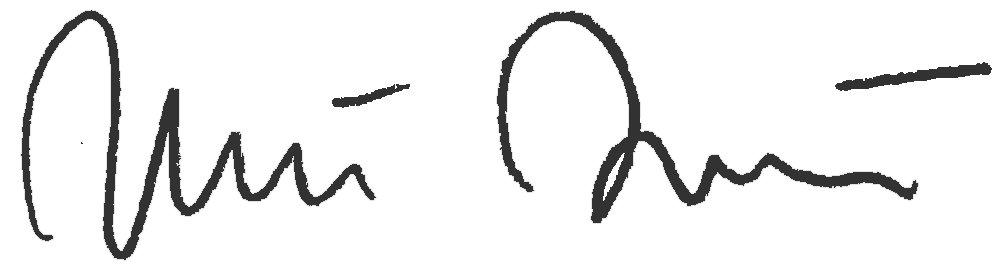 doc. dr. Urška Ivanuš, dr. med. predsednica Zveze slovenskih društev za boj proti raku_______________________________________________________________________________Upoštevanje zaščitnih ukrepov za preprečevanje COVID-19: Za vstop na OI je potrebno izpolnjevanje pogoja PCT in upoštevanje epidemioloških ukrepov. Število prisotnih v sejni sobi je omejeno, zato vas vljudno prosimo za predhodno potrditev udeležbe na e-naslov aduratovic@onko-i.si. Novinarsko konferenco lahko spremljate tudi preko aplikacije ZOOM na spodnji povezavi:https://us02web.zoom.us/j/89060430021?pwd=RG9kTWtMdHNuc1JLc1NaeXc0Sk5Vdz09ID: 890 6043 0021, Geslo: 062067Dogodek bomo snemali (predavanja govorcev) in vam posnetek poslali skupaj s sporočilom za javnost po zaključku srečanja.